December 27, 2022NameCompanyAddressCity, State ZipDear «NAME»:According to our records, [name of company] has a residual balance remaining in the Reserve Account from the Health Savings Account (HSA) relationship with JP Morgan Chase Bank, N.A. (“Chase”) through Connecticut General Life Insurance Company. Following the recent transition from Chase to HSA Bank, this remaining balance is now being returned to your company. Enclosed is a check for $X,XXX.XX.If you are not the correct person to receive this check on behalf of your company, please forward it to the appropriate person.
If you have any questions regarding this communication, please contact our Business Relations team at 866-357-5232, Monday – Friday, 7 a.m. – 7 p.m., Central Time. Sincerely,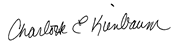 Charlotte E. Kienbaum, CPASenior Vice President Operations and Contact Center